January 2020Dear Parent/Carer,Re: ‘School of Rock’ whole school production 2020BACK STAGE CREWBack stage crew are asked to wear the following:Girls and Boys: 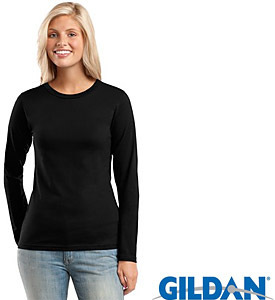 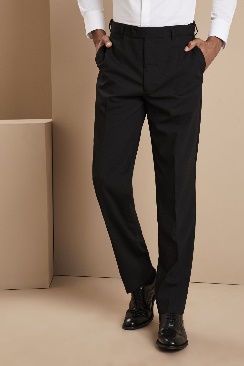 1. Black long-sleeved t-shirt2. Black trousers3. Black socks4. Black shoes/trainersNO LOGOSYours sincerely,Mrs UptonCostume Managerliz.upton1@charlton.uk.com